SoilPak 250 – Enzyme SystemClay based soils PI>8Improves compressive strengthReduces soil permeabilityReduces soil plasticityImproves ability to compact soil to 100-105%Reduce free water associated with claysReduces construction timeImproves cycle time between repairs and reworkPolymer-CCDS-900Sand based soil PI < 8Chemically binds soil particles produces water resistant hardened baseReduces dust release and erosionNon-chloride solutionUses standard construction equipment. 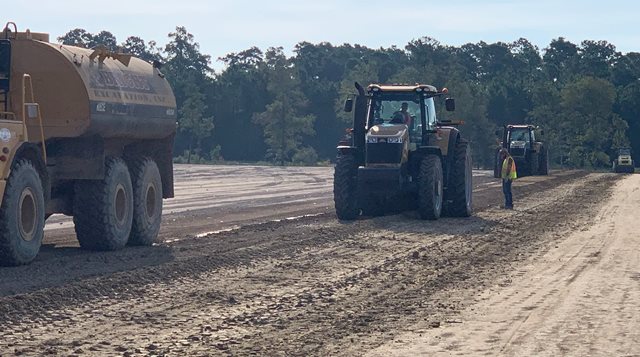 Contact us at:  405-392-3888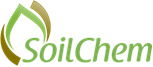 Environmentally Friendly SolutionsSoilChem, LLC SystemsBiodegradableSpill clean-up with waterWill NOT harm plants and animalsReduces air-borne dust and pollutantsUtilizes Standard Construction Equipment and ProcessesUtilizes soils in place reducing material and transportation costsImproves durability of treated areasConcentrated solution provides ease in handling; Available in 5 gallon pails, 275 gallon IBC Totes, and Bulk Storage Containers with no special handling requirements.Cost effectiveEnvironmentally friendly soil solutionsNon-corrosive to equipment117 Snow DriveNewcastle, OK  USA 73065Phone: 405-392-3888Fax: 405-392-5656www.soilchemllc.com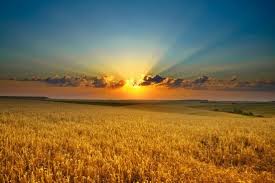 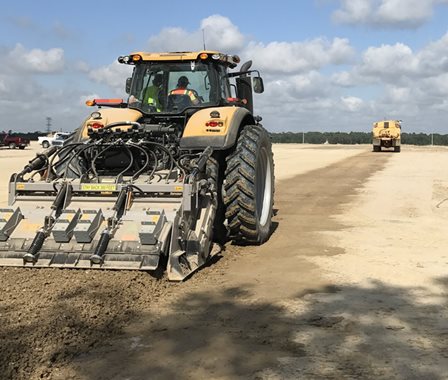 Soil Stabilization ProductsSoilPak -250Polymer-CCDS-900 Dust ControlBiodegradable ~ Long Lasting ~ Rock HardCost EffectiveEnvironmentally friendly soil solutionsFor Product/Service Information405-392-3888Leading the way to a greener Earth.Member ACCO OKEconomical and Environmentally Friendly Soil Stabilization SolutionsSoilChem, LLC provides environmentally friendly and cost effective products for soil stabilization yielding a durable and long lasting road bed capable of carrying heavy loads.  Applications include Municipal Roads, Logging Roads, Parking Lots, Drill Site Pads and Access Roads, Air Strips, Mining Roads, Pipe Yards and Service Yards.  The cost saving processes employs standard construction equipment and practices utilizing materials in place, saving material costs and hauling expenses.The enzyme process in clay bearing soils, through chemical and ionic bonding  processes, which  breaks down the clays, reducing the soil plasticity, reduces free water associated with the clay particles, and reduces the soil permeability; rendering the treated area hydrophobic (water resistant).  The processes results in improved workability. Full compaction to refusal can then be achieved with less mechanical effort yielding a rock hard base that light traffic can access 4 hours post application.  Top coats can be applied 48 hours after initial application. 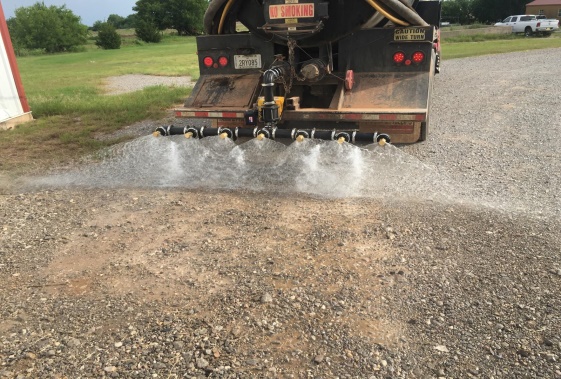 ©SoilChem, LLC, 08012019SoilPack-250-EnzymePath to successTake soil sample and survey area to be stabilized to determine plasticity (Atterberg Limits) and optimum water content (Proctor test).Rip road to optimum depth based on traffic loading. Apply enzyme solution through reclaimer, or post multiple pass construction disc with a water truck.  Treated soil is checked for optimum water content.Sheepsfoot packer is next used to knead and compact the soil to refusal. A motor grader then crowns and grades the road followed by smooth drum packer, then smooth tire pneumatic roller and for a smooth ride. All steps must be completed within a 4 hour work window.A top coat of light gravel is recommended.  Asphalt or chip and seal process can follow 48 hours post application. The area can be opened to light trafficResults:  Cost savings, long lasting durable road system that reduces rutting and sub-base premature failures caused by water intrusion and hydraulic micro fractures.  Optimum compaction can be obtained during the construction process – the key to long lasting smooth road systems and pads. 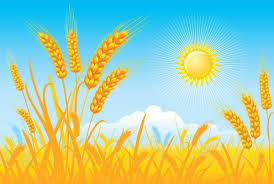 Polymer SystemsSoilChem, LLC provides innovative, environmentally friendly, and cost effective soil stabilization and dust control products and solutionsPolymer SystemsChemically binds soil matrixUtilizes standard Construction PracticesUtilized a dust control agentChloride Free –will not cause harm to the environment, equipment or personnel.Non-corrosive to equipment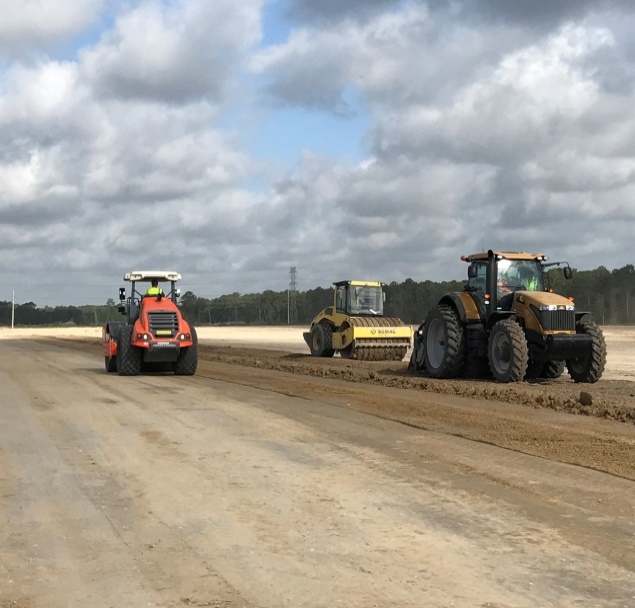 